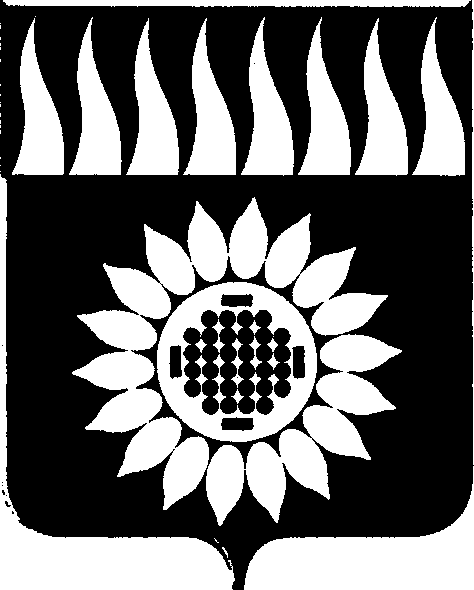 ГОРОДСКОЙ ОКРУГ ЗАРЕЧНЫЙД У М Ашестой созыв____________________________________________________________ПЯТЬДЕСЯТ ТРЕТЬЕ ОЧЕРЕДНОЕ ЗАСЕДАНИЕР Е Ш Е Н И Е      30.05.2019 г. № 58-Р О внесении изменений В Перечень муниципального имущества городского округа Заречный, свободного от прав третьих лиц (за исключением имущественных прав субъектов малого и среднего предпринимательства), предусмотренного частью 4 статьи 18 Федерального закона "О развитии малого и среднего предпринимательства в Российской Федерации", утвержденный Решение Думы городского округа Заречный от 30.04.2009 № 67-Р     В соответствии с ч. 4 ст. 18 Федерального закона от 24.07.2007 № 209-ФЗ «О развитии малого и среднего предпринимательства в Российской Федерации", Положением о порядке управления муниципальным имуществом в городском округе Заречный, утвержденным Решением Думы от 27.02.2014 № 10-Р, Порядком формирования, ведения и обязательного опубликования перечня муниципального имущества городского округа Заречный, свободного от прав третьих лиц (за исключением имущественных прав субъектов малого и среднего предпринимательства), предусмотренного частью 4 статьи 18 Федерального закона "О развитии малого и среднего предпринимательства в Российской Федерации", утвержденным Решением Думы городского округа Заречный от 28.09.2017 № 125-Р, на основании ст. 25 Устава городского округа Заречный      Дума решила:            1. Внести изменения в Перечень муниципального имущества городского округа Заречный, свободного от прав третьих лиц (за исключением имущественных прав субъектов малого и среднего предпринимательства), предусмотренного частью 4 статьи 18 Федерального закона "О развитии малого и среднего предпринимательства в Российской Федерации", утвержденный решением Думы городского округа Заречный от 30.04.2009 № 67-Р (с изменениями, внесенными от решениями Думы городского округа Заречный от 25.12.2009 № 220-Р (ред. 03.06.2010), от 25.03.2010 № 42-Р, от 03.06.2010 № 87-Р, от 12.05.2011 № 38-Р, от 25.06.2015 № 83-Р, от 24.11.2016 № 52-Р, от 26.10.2017 № 132-Р, от 25.10.2018 № 110-Р), изложив его в прилагаемой редакции.2. Опубликовать настоящее решение и разместить на официальном сайте городского округа Заречный в установленном порядке.Председатель Думы городского округа                                            А.А. КузнецовГлава городского округа                                                                    А.В. Захарцев